Značení povrchu řešení1Opracování povrchu na výkresech lze předepsat stupeň opracování povrchu doplněný technologickým postupem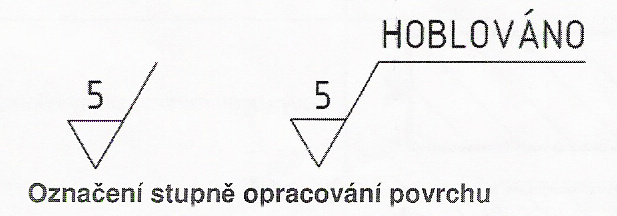 2Dokončování povrchudokončení povrchu se označuje popisem na odkazové čáředruh dokončení pomocí písemné značky, doplněné stupněm lesku a uzavření pórůoznačení se zapisuje v pořadídokončení	stupeň lesku / povrchdřevina dýhy	tloušťka dýhy – dokončení	stupeň lesku / povrch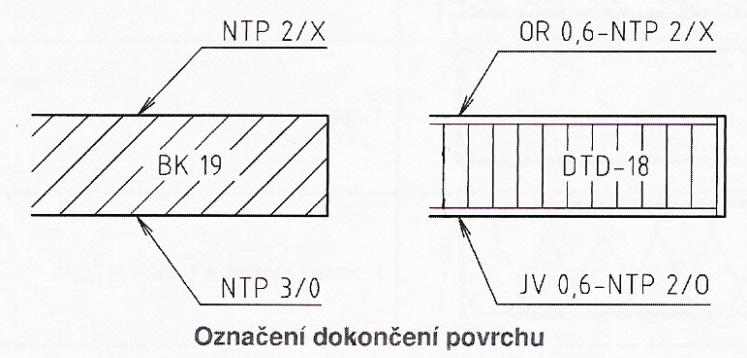 stupeň lesku a uzavření pórů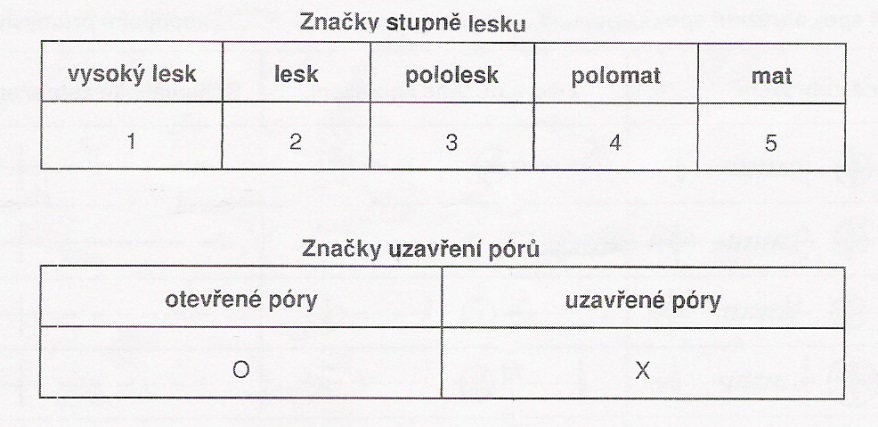 druh dokončení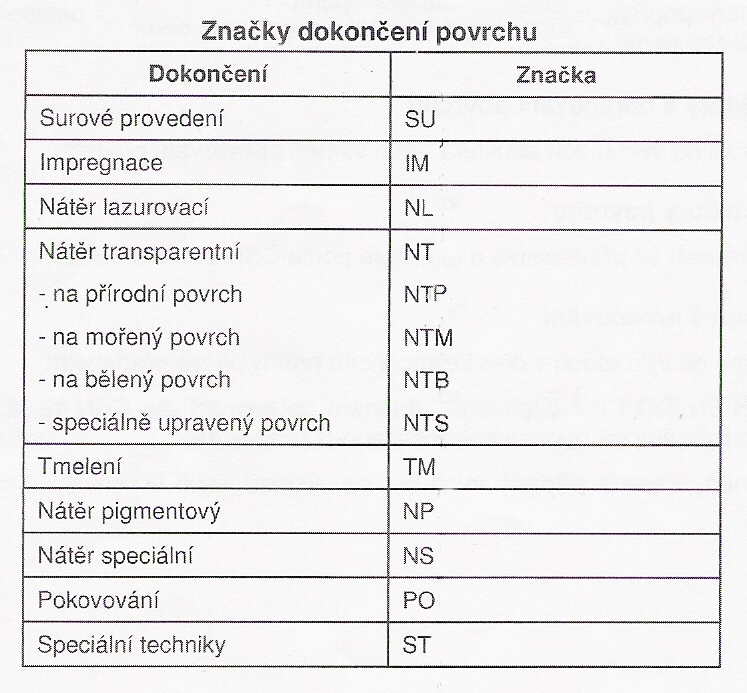 